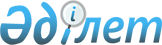 "Қазақстан Республикасының азаматтық авиациясындағы медициналық куәландыру қағидасын бекіту туралы" Қазақстан Республикасы Көлік және коммуникация Министрінің 2013 жылғы 28 тамыздағы № 666 және Қазақстан Республикасы Денсаулық сақтау Министрінің міндетін атқарушының 2013 жылғы 17 қыркүйектегі № 532 бірлескен бұйрығына өзгерістер мен толықтырулар енгізу туралы
					
			Күшін жойған
			
			
		
					Қазақстан Республикасы Инвестициялар және даму министрінің м.а. 2015 жылғы 15 қыркүйектегі № 920 және Қазақстан Республикасы Денсаулық сақтау және әлеуметтік даму министрінің 2015 жылғы 18 қыркүйектегі № 731 бірлескен бұйрығы. Қазақстан Республикасының Әділет министрлігінде 2015 жылы 28 қазанда № 12205 болып тіркелді. Күші жойылды - Қазақстан Республикасы Инвестициялар және даму министрінің 2017 жылғы 30 маусымдағы № 428 және Қазақстан Республикасы Денсаулық сақтау министрінің 2017 жылғы 12 шілдедегі № 501 бірлескен бұйрығымен
      Ескерту. Күші жойылды – ҚР Инвестициялар және даму министрінің 30.06.2017 № 428 және ҚР Денсаулық сақтау министрінің 12.07.2017 № 501 бірлескен (алғаш ресми жарияланған күнінен кейін күнтізбелік он күн өткен соң қолданысқа енгізіледі) бұйрығымен
      "Қазақстан Республикасының әуе кеңістігін пайдалану және авиация қызметі туралы" Қазақстан Республикасының 2010 жылғы 15 шілдедегі Заңының 10-2-бабының  11) тармақшасына және 54-бабының   3-тармағына сәйкес, БҰЙЫРАМЫЗ:
      1. "Қазақстан Республикасының азаматтық авиациясындағы медициналық куәландыру қағидасын бекіту туралы" Қазақстан Республикасы Көлік және коммуникация Министрінің 2013 жылғы 28 тамыздағы № 666 және Қазақстан Республикасы Денсаулық сақтау Министрінің міндетін атқарушының 2013 жылғы 17 қыркүйектегі № 532 бірлескен  бұйрығына (Қазақстан Республикасының нормативтік құқықтық актілерді мемлекеттік тіркеу тізілімінде 2013 жылы 5 қазанда № 8784 тіркелді, 2014 жылғы 25 қаңтарда "Егемен Қазақстан" республикалық газетінде № 17 (28241) жарияланған) келесі өзгерістер мен толықтырулар енгізілсін:
      бұйрықтың  атауы мынадай редакцияда жазылсын:
      "Қазақстан Республикасының азаматтық авиациясында медициналық куәландыру қағидаларын бекіту туралы";
      бұйрықтың  1-тармағы мынадай редакцияда жазылсын:
      "1. Қазақстан Республикасының азаматтық авиациясында медициналық куәландыру қағидалары бекітілсін.";
      көрсетілген бірлескен бұйрықпен бекітілген Қазақстан Республикасының азаматтық авиациясындағы медициналық куәландыру  қағидаларында:
      атауы мынадай редакцияда жазылсын:
      "Қазақстан Республикасының азаматтық авиациясында медициналық куәландыру қағидалары";
       1-тармақ мынадай редакцияда жазылсын: 
      "1. Осы Қазақстан Республикасының азаматтық авиациясында медициналық куәландыру қағидалары (бұдан әрі - Қағидалар) 2013 жылғы 15 шілде "Қазақстан Республикасының әуе кеңістігін пайдалану және авиация қызметі туралы" Қазақстан Республикасының Заңының 54-бабының 3-тармағына сәйкес әзірленген және 1944 жылғы 7 желтоқсанда Чикаго қаласында қол қойылған Халықаралық азаматтық авиация туралы конвенцияның (бұдан әрі - ИКАО) талаптарына, Еуропалық авиациялық талаптарға сәйкес авиация мамандарын міндетті медициналық куәландырудан өткізу тәртібін анықтайды және меншік нысанына қарамастан барлық заңды және жеке тұлғаларға қолданылады.";
      көрсетілген бірлескен бұйрықпен бекітілген Қазақстан Республикасының азаматтық авиациясындағы медициналық куәландыру қағидаларында:
       2-тармақ келесі редакцияда жазылсын:
      "1) авиация дәрігері - ұшу жұмысы мен ұшу қауіпсіздігінің тиімділігі байланысты болатын тұлғалардың кәсіби денсаулығы мен жұмысының сенімділігін қамтамасыз ететін жоғары медициналық білімі және авиациялық медицина саласында даярлығы бар маман;
      2) дәрігерлік-ұшу сараптама комиссиясы (бұдан әрі - ДҰСК) - әуе кемелерінде ұшуларды орындау және әуе қозғалысын ұйымдастыру үшін адамның еңбекке қабілеттілігін анықтайтын және болжамдайтын сараптама органы;
      3) медициналық куәландыру - жеке тұлғаның ауруларын бар және жоқтығын анықтау немесе растау, денсаулық жағдайын анықтау, сондай-ақ уақытша еңбекке жарамсыздығын, кәсіби және өзге жарамдылығын анықтау мақсатында жеке тұлғаны тексеру;
      4) сарапшы-дәрігер - өз мамандығы бойынша авиация қызметкерлерінің денсаулығын бағалап, жұмысқа жарамдылығы туралы сараптамалық қорытынды шығарушы авиация дәрігері.
      5) авиациялық медицина бойынша басқарма - азаматтық авиация саласындағы уәкілетті органның авиация персоналын дәрігерлік-ұшу сарапшылық комиссияларының куәландыруын ұйымдастыруына бақылау мен қадағалау жүргізетін құрылымдық бөлімше;
      6) медициналық қорытынды - авиациялық персонал куәлік иесінің денсаулық жағдайына бойынша жарамдылыққа қойылатын нақты талаптарға сәйкестігін дәлелдейтін құжат."
       9-тармақ келесі редакцияда жазылсын:
      "9. Келесі жағдайларда:
      1) 60 жасқа толған әуекомпаниялардың желілік пилоттардың (ұшақ, тікұшақ) куәлік иелері, коммерциялық авиация пилоттарының (ұшақ, тікұшақ) куәліктері және коммерциялық әуе тасымалдауын орындайтын көпмүшелі экипаж пилоттарының куәліктері;
      2) 40 жасқа толған бір пилот басқаратын әуекомпаниялардың желілік пилоттардың (ұшақ, тікұшақ) куәлік иелері, коммерциялық авиация пилоттарының (ұшақ, тікұшақ, дирижабль) куәліктері және коммерциялық жолаушылар тасымалдауын орындайтын пилоттарының куәліктері иелерінің медициналық қорытындылардың мерзімі 6 айға дейін қысқарады.";
       15-тармақ келесі редакцияда жазылсын:
      "15. Медициналық куәландыруды өткізу үшін үй-жайларды орналастыру, пайдалану Қазақстан Республикасы Ұлттық экономика министрінің міндетін атқарушының 2015 жылдың 24 ақпанында № 127 бұйрығымен бекітілген "Денсаулық сақтау нысандарына қойылатын санитариялық-эпидемиологиялық талаптарына" (Нормативтік құқықтық актілерді мемлекеттік тіркеу тізілімінде 2015 жылғы 14 сәуірінде № 10713 тіркелген) сәйкес берілген санитариялық-эпидемиологиялық қорытынды болған жағдайда жол беріледі.";
       29-тармақ келесі редакцияда жазылсын:
      29. ДҰСК-та (ОДҰСК) авиация қызметкерлерін медициналық куәландыру нәтижелері бойынша келесі медициналық қорытынды шығарылады:
      1) жұмысқа жарамды;
      2) жұмысқа шектеулермен жарамды;
      3) кейінгі медициналық куәландырумен емделуге (сауығуға) жатады;
      4) жұмысқа жарамсыз.";
      Келесі мазмұндағы 29-1-тармағымен толықтырылсын:
      "29-1. ДҰСК (ОДҰСК) денсаулық жағдайы бойынша осы Қағидаларға 6-1-қосымшаға сәйкес медициналық қорытындыда шектеулер қояды.
      Жарамдылық туралы шешім тек шектеулер қойылған жағдайда ғана мүмкін болса, ДҰСК (ОДҰСК) медициналық куәландыруға талап білдірушінің денсаулық жағдайын бағалайды және ұшуды пайдалану, әуе қозғалысын басқару мамандарымен немесе өзге мамандармен кеңеседі.
      Шектеулер, медициналық куәландыруға талап білдірушінің денсаулық жағдайы толық сәйкес келмеген және мұның ұшу қауіпсіздігіне қатер болмаған жағдайда қойылады.";
       30-тармақ келесі редакцияда жазылсын:
      "30. ДҰСК (ОДҰСК) медициналық қорытындысы осы Қағидаларға 1-қосымшаға сәйкес рәсімделеді.";
      Келесі мазмұндағы 33-1-тармағымен толықтырылсын:
      "33-1. Мынадай денсаулық жарамдылығын төмендетуші факторлар:
      1) оған хирургиялық ота немесе инвазивтік процедура өткізілсе;
      2) қандай-да бір дәрілік препаратты тұрақты қабылдау тағайындалса;
      3) сәйкесінше куәлік иесінің мамандығы бойынша міндеттерін атқаруға қабілетсіздікке жағдайына алып келетін айтарлықтай жарақаттар алса;
      4) сәйкесінше куәлік иесінің мамандығы бойынша міндеттерін атқаруға қабілетсіздікке жағдайына алып келетін ауруға шалдықса;
      5) жүктілік жағдайында;
      6) ауруханаға жатқызылса;
      7) алғаш рет түзетуші линза тағайындалса, авиация қызметкері куәлік иелері ДҰСК (ОДҰСК) төрағасына жүгінеді.
      Медициналық қорытынды иелері ДҰСК (ОДҰСК) төрағасына 21 күнтізбелік күн ішінде авиациялық персонал куәлігі иесінің мамандығы бойынша міндеттерін атқаруға қабілетсіздікке жағдайына алып келетін кез-келген денсаулық жағдайы бойынша, қандай да бір ауру туындаған жағдайда жүгінеді.";
       34-тармақ келесі редакцияда жазылсын:
      "34. Авиация қызметкерлерінде Талаптарға сәйкес жұмысты (оқуды) жалғастыруға кедергі болатын аурулар анықталған жағдайда, ДҰСК (ОДҰСК) жұмысқа жарамсыздығы туралы сараптамалық медициналық қорытындыны шығарады. Авиация қызметкерлері ДҰСК сараптамалық медициналық қорытындысымен келіспеген жағдайда, ОДҰСК-ге жүгінеді, ОДҰСК сараптамалық медициналық қорытындысымен келіспеген жағдайда - азаматтық авиация саласындағы уәкілетті органның сараптама кеңесіне жүгінеді, сараптама кеңесінің шешімімен келіспеген жағдайда сот тәртібімен оған шағымданады.";
       38-тармақ келесі редакцияда жазылсын:
      "38. Медициналық куәландыру алдыңғы медициналық қорытындының жарамдылық мерзімі шегінде, оның мерзімі аяқталудан 45 күнтізбелік күннен артық емес уақытта өткізіледі.
      Медициналық қорытындының жарамдылық мерзімі алдыңғы медициналық қорытындының жарамдылық мерзімі аяқталғаннан соң, ал алғашқы медициналық куәландыру өткенде, ДҰСК (ОДҰСК) сараптамалық шешімі шығарылған мерзімнен басталады.";
       39-тармақ алынып тасталынсын;
       42-тармақ келесі редакцияда жазылсын:
      "42. Авиация қызметкерлерін алдын ала медициналық куәландыру кезінде оқуға немесе жұмысқа орналасу кезінде осы Қағидалардың 9-қосымшасына сәйкес нысаны бойынша медициналық картасы толтырылады.
      Медициналық карта (сканирленген көшірме) ол толтырылғаннан соң 2 жұмыс күн ішінде Авиациялық медицина басқармасына жіберіледі.
      Авиациялық медицина басқармасы медициналық картаны 3 жұмыс күн ішінде осы Қағидалардың талаптарына сәйкестігін қарайды. Сәйкессіздіктер анықталған жағдайда, оларды жойғанға дейін медициналық қорытындының күші уақытша тоқтатылып, ДҰСК (ОДҰСК) төрағасына ескертулер мен ұсыныстар жолданады.";
      келесі мазмұндағы 54-1 тармағымен толықтырылсын:
      "54-1. Авиация қызметкері динамикалық дәрігерлік бақылауға келмеген жағдайда, авиациялық дәрігер, ДҰСК (ОДҰСК) дәрігер-сарапшылары және өзге де азаматтық авиация ұйымдарының медициналық мамандары 3 күнтізбелік күн ішінде Авиациялық медицина басқармасын хатпен хабардар етеді. Авиациялық медицина басқарма медициналық қорытынды күшін уақытша тоқтатады.";
       56-тармақ келесі редакцияда жазылсын:
      "56. Ұшу алды (ауысым алды) медициналық тексеріп-қарау:
      1) жылына 30 000 (отыз мың) адамнан астам жолаушылар тасымалы бар аэродром (вертодром) мен аэропорттарда азаматтық авиация ұйымының медициналық орталығы/денсаулық сақтау/медициналық бекетінің наркологиялық диспансерде (ауруханада) арнайы дайындықтан өткен кезекші жұмыскерімен (дәрігер немесе орта медициналық қызметкер) жүргізіледі;
      2) жылына 30 000 (отыз мың) адамнан кем жолаушылар тасымалы бар аэродром (вертодром) мен аэропорттарда, классифицирленбеген аэродромдарда (вертодромдарда) азаматтық авиация ұйымының денсаулық сақтау/медициналық бекетінің немесе азаматтық авиация ұйымымен шарт негізінде аймақтық медициналық ұйымдардың кезекші жұмыскерімен (дәрігер немесе орта медициналық қызметкер) медициналық қызметкерлері жүргізеді. Сонымен бірге, барлық медициналық қызметкерлер наркологиялық диспансерде (ауруханада) арнайы дайындығы бар.;
       57-тармақ келесі редакцияда жазылсын:
      "57. ӘК экипаж мүшелері ұшу алды (ауысым алды) медициналық тексеріп-қараудан ұшулар алдында, бірақ ұшып шыққанға дейін кемінде 2 сағат бұрын өтеді; ұшып шығу 6 және одан артық сағатқа кешіктірілуіне байланысты ӘК экипаж мүшелері медициналық тексеруден қайта өтеді.";
      Келесі мазмұндағы 60-1-тармағымен толықтырылсын:
      "60-1. Ұшу алды (ауысым алды) медициналық тексеріп-қарауларды пилот-нұсқаушылар, авиациялық оқу орталықтарының тыңдаушылары мен курсанттары, жалпы тағайындалымдағы авиация пилоттар, парашют қызметінің нұсқаушылары мен парашютистері өтеді.";
      Көрсетілген Қағидалардың 5-қосымшасының  9-тармағы келесі редакцияда жазылсын:
      "9. Психологиялық тексеру:
      ұшқыш, авиадиспетчері мамандығы бойынша ААО түсуші үміткерлер тұлғаларға алғаш рет медициналық куәландыруда;
      жұмысқа қабылдағанда АА ұйымы әкімшілігінің жолдамасы бойынша, жаңа авиациялық техникаға қайта оқитын пилоттарға, ӘК командирі, пилот-нұсқаушы, ұшу жетекшісі дәрежесіне көтерілгенде;
      медициналық көрсеткіштер бойынша жүргізіледі.";
      көрсетілген Қағидаларға  1,  9 және  10-қосымшалар осы бірлескен бұйрыққа  1,  2 және  3-қосымшаларға сәйкес жаңа редакцияда жазылсын;
      осы бірлескен бұйрыққа  4-қосымшаға сәйкес 14-қосымшамен толықтырылсын.
      2. Қазақстан Республикасы Инвестициялар мен даму министрлігінің Азаматтық авиация комитеті (Б.К. Сейдахметов):
      1) осы бірлескен бұйрықтың Қазақстан Республикасы Әділет министрлігінде мемлекеттік тіркелуін;
      2) осы бірлескен бұйрық Қазақстан Республикасы Әділет министрлігінде мемлекеттік тіркелгеннен кейін күнтізбелік он күн ішінде оның көшірмелерін мерзімді баспа басылымдарында және Қазақстан Республикасы Әділет министрлігінің "Әділет" ақпараттық-құқықтық жүйесінде ресми жариялауға жіберуді;
      3) осы бірлескен бұйрықты Қазақстан Республикасы Инвестициялар және даму министрлігінің интернет-ресурсында және мемлекеттік органдардың интернет-порталында орналастыруды;
      4) осы бірлескен бұйрық Қазақстан Республикасы Әділет министрлігінде мемлекеттік тіркелгеннен кейін он жұмыс күні ішінде осы тармақтың 1), 2) және 3) тармақшаларында көзделген іс-шаралардың орындалуы туралы мәліметтерді Қазақстан Республикасы Инвестициялар және даму министрлігінің Заң департаментіне ұсынуды қамтамасыз етсін.
      3. Осы бірлескен бұйрықтың орындалуын бақылау Қазақстан Республикасы Инвестициялар және даму вице-министрі С.С. Сәрсеновке жүктелсін.
      4. Осы бірлескен бұйрық алғаш ресми жарияланған күнінен кейін күнтізбелік он күн өткен соң қолданысқа енгізіледі.
      Нысан                 
      Алдыңғы беті
      Артқы беті
      Ескерту: бланк пішіні А7 (44 х 8 см), екібетті, "ҚР картасының контуры" сутаңбалары бар қағаз.
      Голограмманың диаметрі 12 мм, BARCODE өлшемі: ұзындығы - 40 мм, ені - 40 мм.
      Нысан                 
      ДҰСК (ОДҰСК) атауы көрсетілген штампы МЕДИЦИНАЛЫҚ КАРТА
      ДҰСК (ОДҰСК) мөрі қойылған
      сурет орны
             1. Тегі _______________________________________________________
             2. Аты ________________________________________________________
             3. Әкесінің аты (бар болса) ___________________________________
             4. Туған күні (күні, айы, жылы) _______________________________
             5. Білімі _____________________________________________________
             6. Негізгі мамандығы   ________________________________________
             7. Тұрғылықты мекен-жайы, байланыс телефондары ________________
             8. Анамнез (комиссия аралық мерзім ішіндегі аурудың) __________
      _____________________________________________________________________
            ДҰСК (ОДҰСК) қорытындысы:
             1. ДҰСК (ОДҰСК) мәжілісі хаттамасының күні мен нөмірі: ________
             2. Медициналық куәландырудың себебі ___________________________
             3. Диагноз: ___________________________________________________
            4. Қазақстан Республикасының азаматтық авиациясындағы
      медициналық куәландыру қағидаларының _________ бағаны _______________
      тармағы (тармақтары) бойынша: _______________________________________
      _____________________________________________________________________
             5. Диспансерлік есепке алудың тобы: ___________________________
             6. ДҰСК (ОДҰСК) ұсыныстары:____________________________________
      _____________________________________________________________________
      _____________________________________________________________________
             7. ДҰСК (ОДҰСК) төрағасы (тегі, қолы, жеке мөрі) ______________
             8. Комиссия хатшысы (тегі, қолы) ______________________________
            9. ДҰСК (ОДҰСК) мөрі
            Офтальмологиялық тексерудің мәліметтері:
             1. Шағымдар, күні және қолы ___________________________________
             2. Түсті қабылдауы ____________________________________________
             3. Түзетусіз көз жітілігі:     оң көзі _______, сол көзі ______
             4. Түзетумен көз жітілігі:     оң көзі _______, сол көзі ______
             5. Рефракция (скиаскопия):     оң көзі _______, сол көзі ______
             6. Түнгі көз көруі ____________________________________________
             7. Көз қарашығы:               оң көзі _______, сол көзі ______
             8. Көз қарашығының рефлекторлы реакциясы: _____________________
             9. Қабағы:                     оң көзі _______, сол көзі ______
             10. Конъюнктива:               оң көзі _______, сол көзі ______
             11. Мөлдір қабақ:              оң көзі _______, сол көзі ______
             12. Көздің жасы аппараты:      оң көзі _______, сол көзі ______
             13. Анық қылилығы:         одақты ______, паралитикалық _______
             Меддокс бойынша гетерофория жақыннан: көлденең____, тігінен____
                                          алыстан: көлденең____, тігінен____
             Бекітіп тұратын қозғалыс:       жақыннан ______, алыстан ______
             Көз алмасының қозғалғыштығы:   оң көзі _______, сол көзі ______
             Бірлескен қозғалысы - конвергенцияның ең жақын нүктесі ________
                                   ассоциацияланған ________________________
             14. Айқын көрудің тұрақтылығы __________, жетекші көз _________
            15. Көру өрісі - нысан 5 миллиметрде:
                                            оң көзі _______, сол көзі ______
             16. Көздің түбі:               оң көзі _______, сол көзі ______
             17. Бинокулярлық көру _________________________________________
             18. Терең көруі (кеңістікті қабылдау) _________________________
             19. Тексеру нәтижелерін талдау ________________________________
      _____________________________________________________________________
             20. Басқа тексерулер___________________________________________
      _____________________________________________________________________
             21. Диагноз____________________________________________________
      _____________________________________________________________________
             22. Офтальмологтың қорытындысы ________________________________
      _____________________________________________________________________
             23. Қорытынды шығарылған күні _________________________________
             24. ДҰСК сарапшы-дәрігерінің қолы, тегі, жеке мөрі ____________
      _____________________________________________________________________
            Терапиялық тексерудің мәліметтері:
             1. Шағымдар, күні және қолы ___________________________________
             2. Жүректің шектері ___________________________________________
             3. Жүрек соғу дыбысы __________________________________________
             4. Артериялық қысым ___________________________________________
             5. Тамыр соғуының жиілілігі ___________________________________
             6. Тамыр соғуының сипаттамасы _________________________________
             7. 20 рет отырып-тұру арқылы сынау ____________________________
             8. Өкпенің перкуссиясы ________________________________________
             9. Өкпенің аускультациясы _____________________________________
             10. Тыныстың жиілілігі мен сипаттамасы ________________________
             11. Тәбеті ____________________   12. Тілі ____________________
             13. Нәжіс _____________________   14. Зәр шығару ______________
             15. Іші _______________________________________________________
             16. Бауыры, көкбауыры _________________________________________
             17. Бүйрек ____________________________________________________
             18. Тексеру нәтижелерін талдау (флюорография, қан, несеп) _____
      _____________________________________________________________________
             Басқа тексерулер ______________________________________________
      _____________________________________________________________________
             19. Диагноз ___________________________________________________
             20. Терапевтің қорытындысы ____________________________________
             21. Қорытынды шығарылған күні _________________________________
             22. ДҰСК сарапшы-дәрігерінің қолы, тегі, жеке мөрі ____________
            Неврологиялық тексерудің мәліметтері:
            1. Шағымдар (бас ауруы, бас айналуы, ашушаңдық тершеңдік,
      талмалар, сіңірі тартылу, ұйқының бұзылуы және т.б. - астын сызу,
      сипаттау), күні және қолы ___________________________________________
             2. Тұқымқуалаушылық ___________________________________________
             3. Неврологиялық анамнез: _____________________________________
             Бала кезіндегі невроздық құбылыстар, сіңір тартылу ____________
             Жарақаттар мен психологиялық жарақаттар _______________________
             Бұрыңғы жүйке жүйесінің аурулары ______________________________
             4. Вазомоторлық бұзылулар _____________________________________
            5. Дермографизм (қызыл, ақ, өзгермелі, ісінген), тұрақты
             6. Ашнердің симптомы ______________ 7. Тершеңдік ______________
             8. Пиломоторлы рефлекс ________________________________________
             9. Қабақ треморы саусақ треморы _______________________________
             10. Қол-аяқ құрғақ, дымқыл, цианотикалық ______________________
             11. Қарашық ___________________________________________________
             12. Бассүйек-ми нервтері ______________________________________
      _____________________________________________________________________
             13. Хвостектің симптомы _______________________________________
             14. Қозғалтқыш саласы _________________________________________
             15. Бұлшықеттің қозғыштығы ____________________________________
             16. Рефлекторлы сала: _________________________________________
             қолдар -               оң ______________, сол _________________
             тізелік рефлекстер -   оң ______________, сол _________________
             ахиллов рефлексі -     оң ______________, сол _________________
             патологиялық рефлекстер _______________________________________
             17. Ромберг кейіпі - қарапайым __________, күрделінген ________
             18. Координация _____________ 19. Тері рефлекстер _____________
             20. Перифериялық нервтер ______________________________________
      _____________________________________________________________________
             21. Сезімтал сала _____________________________________________
             22. Тексеру нәтижелерін талдау (РЭГ, БРЭГ, ЭЭГ) _______________
      _____________________________________________________________________
             23. Басқа тексерулер __________________________________________
      _____________________________________________________________________
             24. Психологиялық тексеру _____________________________________
      _____________________________________________________________________
             25. Диагноз ___________________________________________________
      _____________________________________________________________________
             26. Невропатологтың қорытындысы________________________________
      _____________________________________________________________________
             27. Қорытынды шығарылған күні _________________________________
             28. ДҰСК сарапшы-дәрігерінің қолы, тегі, жеке мөрі ____________
      _____________________________________________________________________
            Физикалық және хирургиялық тексерудің мәліметтері:
             1. Шағымдар, күні және қолы ___________________________________
             2. Салмағы ______ 3. Бойы __________ 4. Аяқтың ұзындығы________
             5. Кеуде қуысының шеңбері: тын қалпында___, дем алу____, дем
      шығару____
             6. Динамометрия:     оң қол ____________, сол қол _____________
             7. Тері және тері шелмайы _____________________________________
      _____________________________________________________________________
             8. Бұлшықет жүйесінің дамуы ___________________________________
            9. Сүйек жүйесінің, бұлшықеттің ақаулары, веналардың варикоз
      кеңеюі, жарықтың болуы, мүсінділік, жүріс және т.б. _________________
      _____________________________________________________________________
             10. Сыртқы жыныстық органдардың жағдайы _______________________
      _____________________________________________________________________
             11. Лимфатүйіні _______________________________________________
             12. Қалқанбез _________________________________________________
             13. Ішперде қуысы органдары ___________________________________
             14. Тікішекті саусақпен зерттеу _______________________________
            15. Тексеру нәтижелерін талдау (рентгенография, спирометрия
      және т.б.) __________________________________________________________
            16. Басқа тексерулер, соның ішінде акушер-гинекологтың және
      дерматовенерологтың тексерулері _____________________________________
             17. Диагноз ___________________________________________________
      _____________________________________________________________________
             18. Хирургтың қорытындысы _____________________________________
      _____________________________________________________________________
             19. Қорытынды шығарылған күні _________________________________
             20. ДҰСК сарапшы-дәрігерінің қолы, тегі, жеке мөрі ____________
            Оториноларингологиялық тексерудің мәліметтері:
             1. Шағымдар, күні және қолы ___________________________________
             2. Сөзі (анық, түсінікті) _____________________________________
             9. Тексеру нәтижелерін талдау (аудиометрия, ренттенография) ___
      _____________________________________________________________________
             10. Басқа тексерулер, соның ішінде стоматологтың тексеруі, қажет болған жағдайда логопедтің консультациясы _____________________
      _____________________________________________________________________
             11. Диагноз ___________________________________________________
      _____________________________________________________________________
             12. Оториноларингологтың қорытындысы __________________________
             13. Қорытынды шығарылған күні _________________________________
             14. ДҰСК сарапшы-дәрігерінің қолы, тегі, жеке мөрі ____________
      _____________________________________________________________________
      Нысан                  Медициналық куәландыруға өтініш
      Бұл бетті толық және баспалық әріптермен
      толтырыңыз -
      Толтыру бойынша нұсқаулыққа                      Қатаң конфиденциалды
      назар аударыңыз.                            (медциналық қолдану үшін)
      Жалпы және медициналық анамнез:
      Келесілердің ішінде бірнәрсе Сізде бұрын болған ба? (Өтінеміз, белгілеңіз). Оң жауап болған жағдайда, 30 бөлімде толық дерек келтіріңіз
      Ескерту
      Жалғасы
      Жанұялық анамнез     
               Ия Жоқ            Ия Жоқ            Ия Жоқ            Ия Жоқ
      Алдыңғы беті
      Медициналық қорытындыны алуға өтінішті толтыру бойынша нұсқаулық
      Осы өтініш нысаны, оған қоса берілетін есептер, құжаттар ДҰСК/ОДҰСК, Авиамедициналық басқармада сақталынады.
      Медициналық ақпараттың конфиденциалдығы барлық уақытта сақталынады.
      Өтініш беруші өтініштің барлық бөлімдері мен тармақтарын өз қолымен толтырады. Оны толтырғанда анық, баспа әріптермен, шарикті қаламмен толтыру қажет.
      Аталған нысанды электронды енгізу/басып шығаруға болады. Егер деректерді толтыруға қосымша жер қажет болса, деректер жай қағазға жазылып, тегі, аты, қолы мен уақыты көрсетіледі, сондай-ақ арыздағы тиесілі тармақтың нөмірі көрсетіледі.
      Өтінішті толық емес немесе анық емес толтыру оны қабылдаудан бас тартуға әкеп соғады.
      Тepic қорытындыға әкеліп соқтыратын жалған ақпарат беру немесе осы өтінішке қатысы бар ақпаратты жасыру, менен өтінішті қабылдаудан бас тартуға немесе бұрын берілген медициналық қорытынды қайтарып алынады.
      Артқы беті Шектеу кодтары
      Кодтар/Коды/Cods:
      МСШ/OMC/TML - медициналық қорытындыны қолданылу мерзімінің шектелуі/ ограничение срока действия медицинского заключения; restriction of the period of validity of the medical certificate;
       ҚҚТ/КДР/VDL - алыстан көргіштік пен аралық және жақыннан көргіштік секілді көру қабілеті мәселелеріндегі түзету/коррекция нарушения зрения для дальнего расстояния /Correction for defective distant;
      АОЖКТ/КБСДР/VML - алыс, орта және жақын қашықтықтағы көру қабілетінің мәселелерін түзету/коррекция нарушения зрения для дальнего, среднего и близкого расстояния/correction for defective distant, intermediate and near vision
      ЖКТ/КБР/VNL - жақыннан көргіштіктегі түзету/коррекция нарушения зрения для близкого расстояния /Correction for defective near vision;
      ӨАКТ/КДП/VXL - өндіріс жағдайына сай алыстан көргіштік мәселелерін түзету/коррекция нарушения зрения для дали, в зависимости от производственных условий (только для 3 класса, диспетчеров УВД)/ Correction for defective distant vision depending on the working environment (for 3 class only, ATCOs);
      КЛТ/КИК/CCL - контакттық линзаларды қолдану жолымен ғана түзету/коррекция зрения с использованием только контактных линз/Correction by means of contact lenses only;
      КҰ/ДП/VCL - күндізгі уақытта ғана жарамды (күндізгі ұшулар)/действителен для полетов только в дневное время (дневные полеты)/ valid by day only;
      ЕБЖ/ВКП/OML - екінші ұшқыш немесе білікті екінші ұшқышқа ғана жарамды (1-ші сыныпқа ғана)/действителен только как второй пилот или сквалифицированным вторым пилотом (только для 1 го raiacca)/Valid only as or with qualified co-pilot (class 1 only);
      ЕҰЖ/ДВП/OCL - екінші ұшқышқа ғана жарамды (1-ші сыныпқа ғана)/годен только как второй пилот (только для Іго класса)/Valid only as со pilot (class 1 only);
      ЖЖ/ЖБП/OPL - жолаушыларсыз ғана жарамды (Аса жеңіл авиацияның 2-ші сыныбына ғана)/действителен только без пассажиров (только для 2-го класса и пилота сверхлегкой aBnan,HH)/Valid only without passengers (class 2& LAPL only); 
      ҚЕБ/БДУ/OSL - қауіпсіздікті қамтамасыз ететін ұшқыштың болуы немесе екеулік басқаруы бар әуе кемесіне ғана жарамды/действителен только с безопасным пилотом и для воздушного судна с двойным управлением/Valid only with safety pilot and in aircraft with dual controls.
      Шектеулер түсіндірмесі:
      TML
      Медициналық қорытынды мерзімі онда көрсетілген мерзіммен шектеледі. Оның мерзімі медициналық куәландыруды өткен күннен басталады. Алдыңғы медициналық қорытындыдан қалған мерзім енді жарамсыз. Медициналық қорытындының иесі осында көрсетілген мерзімде келесі медициналық куәландыруды өтеді және барлық ұсынымдарды орындайды.
      VDL
      Алыстан көргіштік көру қабілеті мәселелеріндегі түзету: куәлік иесі алыстан көргіштікті түзететін, ДҰСК/ОДҰСК қолдануға келісім берген және медициналық куәландыру деректерімен расталған көзілдірік немесе контактілі линза киеді. Контактілі линзаны қолдану ДҰСК/ОДҰСК рұқсат етіледі. Контактілік линзалар ДҰСК/ОДҰСК жазып берген запаста көзілдірік болғанда ғана қолданылады.
      VML
      Алыс, орта және жақын қашықтықтағы көру қабілетінің мәселелерін түзету: куәлік иесі ДҰСК/ОДҰСК қолдануға келісім берген және медициналық куәландыру деректерімен расталған көзілдірік немесе контактілі линза киеді. Көру қабілетін тек жақын қашықтыққа түзетуші тұтас оправалы көзілдірік пен контактілі линза қоладылмайды.
      VNL
      Жақыннан көргіштіктегі түзету: куәлік иесі алыстан көргіштікті түзететін, ДҰСК/ОДҰСК қолдануға келісім берген және медициналық куәландыру деректерімен расталған өзіне жақын жерде запаста көзілдірігі болады. Көру қабілетін тек жақын қашықтыққа түзетуші тұтас оправалы көзілдірік пен контактілі линза қоладылмайды.
      VXL
      Алыстан көргіштікті түзететін линзалар ӘҚБ диспетчерінің жұмыс істеу аймағы (көру ұзақтығы) 100 см-ден аспаса қолданылмайды.
      Көру қабілетінің алыстан көргіштікті түзетусіз стандартқа сәйкес келмейтін, бірақ көру қабілеті орта және жақын қашықтықта түзетусіз жұмыс істейтін стандарттарға сәйкес келетіндер егер олардың жұмыс аймағы орта және жақын қашықтықта болса (100 см-ге дейін) түзетуші линзаларсыз жұмыс істейді. Шектеу тек ӘҚБ диспетчерінің 3 сыныпқа ғана қолданылады.
      CCL
      ДҰСК/ОДҰСК қолдануға келісім берген және медициналық куәландыру деректерімен расталған барлық қашықтықтарға арналған түзету. ДҰСК/ОДҰСК жазып берген запаста көзілдірік болады. Шектеу тек бортсеріктер үшін қолданылады.
      VCL
      Шектеу тек әртүрлі деңгейдегі түсті ажыратуда бұзылулары бар жеке пилоттарға ғана рұқсат етіледі және оларға тек күндізгі уақытта ғана өз міндеттерін атқаруға құқық береді. Медициналық қорытындының 2 сыныбында ғана қолданылады.
      OML
      Шектеу тек көпқұрамды экипажбен басқарылатын әуе кемесі кұрамында ғана пилоттарға ғана қолданылады, бір пилотпен басқарылатын әуе кемелерінің пилоттарына қойылатын талаптарға сәйкес келмейді. Медициналық қорытындының 1 сыныбында ғана қолданылады.
      OCL
      Аталған шектеу OML шектеуінің жалғасы болып саналады және тек пилоттардың денсаулығы белгілі бір анықталған медициналық негіздермен бағаланып, ұшулар қауіпсіздігіне қатер келмейтін, сондай-ақ әуе кемесінің командирі емес, тек екінші ұшқыш жағдайларында қолданылады. Медициналық қорытындының 1 сыныбында ғана қолданылады.
      OPL
      Аталған шектеу пилотта жолаушыларды тасымалдауға мүмкіндік бермейтін, бірақ ұшу қауіпсіздігіне белгілі минималды қатері және қаңқа-бұлшықет жүйесінің, өзге де аурлары бар пилотқа қолданылады. Аса жеңіл авиацияда медициналық қорытындының 2 сыныбында ғана қолданылады.
					© 2012. Қазақстан Республикасы Әділет министрлігінің «Қазақстан Республикасының Заңнама және құқықтық ақпарат институты» ШЖҚ РМК
				
Қазақстан Республикасының
Денсаулық сақтау және
әлеуметтік даму министрі
___________ Т.Дүйсенова
Қазақстан Республикасының
Инвестициялар және даму
министрінің
міндетін атқарушы
____________ А.РауҚазақстан Республикасы
Инвестициялар мен даму министрінің
2015 жылғы 15 қыркүйектегі № 920 және
Қазақстан Республикасы
Денсаулық сақтау және әлеуметтік даму
министрінің міндетін атқарушының
2015 жылғы 12 қыркүйектегі № 731
Бірлескен бұйрығына
1-қосымшаҚазақстан Республикасының
азаматтық авиациясындағы
медициналық куәландыру
қағидаларына
1-қосымша
Қазақстан Республикасы
Республика Казахстан
Republic of Kazakhstan
Медициналық қорытынды класс
Медицинское заключение класса
Medical certificate class
ХААҰ конвенциясының 1-қосымшасына сәйкес берілген
Выдано в соответствии с Приложением 1 к Конвенции ИКАО
Issued in accordance with Annex I Convention of ICAO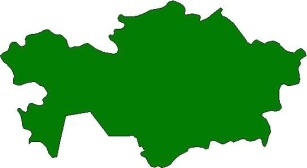 
Авиациялық персонал куәлігін берген құзыретті орган/Уполномоченный орган, выдавший свидетельство авиационного персонала/Authority that issued or is to issue the aviation personnel licence:
_______________
Медициналық қорытынды нөмірі:
Номер медицинского заключения:
Certificate number:
Медициналық қорытынды иесінің аты жөні/Фамилия, имя, отчество владельца медицинского заключения/Last and first name of holder:
_______________
Туған жылы, айы, күні/Год, месяц, день рождения/Date of birth:_________Ұлты/Национальность/Nationality:
_______________
Медициналық қорытынды иесінің қолтаңбасы/Подпись обладателя медицинского заключения/Signature of holder:________
Шектеулер/Ограничения/Limitations:_______
Код/Code
Берілген күні/Дата выдачи/Date of issue:
______________(кк.аа.жж/дд.мм.гг./dd.mm.yy)
Медициналық қорытынды берушінің қолы/Подпись выдавшего медицинское заключение/Signature of issuing, Chairman of Flight Medical Commission:
______________
Мөр/печать/Stamp:
Медициналық қорытындының аяқталу мерзімі/срок окончания медицинского заключения/Expiry date of this certificate:
Соңғы қаралу мерзімі/дата последнего осмотра/ Last examination date:
Медициналық жарамдылықты төмендетуші жағдайлар/факторы снижающие медицинскую годность/Decrease in medical fitness:
(а) куәлік  иелері мынадай уақыттарда құқықтары мен сәйкес рейтингтерін кез-келген уақытта жүзеге асырмау қажет:
(1) Ұшуларды қауіпсіз, сәтті жүзеге асыру қабілетіне әсер ете алатын олардың денсаулық жағдайларының қандайда бір төмендеуін сезінгенде;
(2) қазіргі  қорытындымен берілген құқықтарды қауіпсіз жүзеге асыруға кедергі келтіре алатын кез-келген тағайындалған немесе тағайындалмаған дәрілік заттарды қабылдаса немесе қолданса.
(3) ұшу қауіпсіздігіне кедергі келтіретін кез-келген медициналық, хирургиялық немесе басқа да ем қабылдаса;
(б) Сонымен қатар, мынадай жағдайда, медициналық қорытынды иелері ақталмаған бөгеліссіз авиамедициналық кеңеске жүгінуі қажет:
(1) хирургиялық операциялар немесе инвазивті процедуралардан өтсе;
(2) кез-келген медициналық қорларды тұрақты қолдануды бастаса;
(3) ұшу экипажы мүшесі ретінде қызмет атқару қабілетсіздігіне әкелген кез-келген елеулі персоналды жарақаттардан жапа шексе;
(4) ұшу экипажы мүшесі ретінде жұмыс істеу қабілетсіздігіне әкелген қандайда бір маңызды аурумен ауырса;
(5) жүктілік кезінде;
(6) ауруханада немесе медициналық клиникаларда емделген болса;
(7) линзаны алғашқы коррекциялаудан өтсе.
Медициналық қорытынды иелері тым болмаса 21 күн бойы әуе кемесі экипаж мүшесі ретінде қызмет ету қабілетсіздігіне әкелген кез-келген аурудан жапа шеккен кезде, дәрігерлік-ұшу комиссиясы төрағасы кеңеске жүгінуі қажет.
(а) обладатели свидетельств авиационного персонала не должны осуществлять права, и соответствующие рейтинги в любое время, когда они:
(1) осознают какие-либо снижения их состояния здоровья, которые могут влиять на способность безопасно, благополучно выполнить полеты;
(2) принимают или используют любые назначенные или не назначенные лекарственные средства, которые могут препятствовать безопасному осуществлению прав, предоставляемых данным медицинским заключением;
(3) получение любых медицинских, хирургических или другое лечение, которые могут препятствовать безопасности полетов.
(б) Кроме того, владельцы медицинского заключения должны без неоправданных задержек, обратиться за авиамедицинским советом, когда они:
1) перенесли хирургические операции или инвазивные процедуры;
(2) начали регулярное использование любых медицинских средств;
(3) пострадали от любых существенных персональных травм, привлекшие неспособность функционировать в качестве члена летного экипажа;
(4) страдают от каких-либо значительных болезней, приведшие к неспособности работать в качестве члена летного экипажа;
(5) при беременности;
(6) были госпитализированы в госпитали или медицинские клиники;
(7) впервые корректировали линзы.
Обладатели медицинского заключения должны обратиться за советом к председателю врачебно-летной комиссии, когда они страдают от какой-либо болезни, приведшего к неспособности функционировать в качестве члена экипажа воздушного судна в течении по крайней мере 21 дней.
(a) Licence holders shall not exercise the privileges of their licence and related ratings or certificates at any time when they:
(1) are aware of any decrease in their medical fitness which might render them unable to safely exercise those privileges;
(2) take or use any prescribed or non-prescribed medication which is likely to interfere with the safe exercise of the privileges of the applicable licence;
(3) receive any medical, surgical or other treatment that is likely to interfere with flight safety.
(b) In addition, licence holders shall, without undue delay, seek aero-medical advice when they:
(1) have undergone a surgical operation or invasive procedure;
(2) have commenced the regular use of any medication;
(3) have suffered any significant personal injury involving incapacity to function as a member of the flight crew;
(4) have been suffering from any significant illness involving incapacity to function as a member of the flight crew;
(5) are pregnant;
(6) have been admitted to hospital or medical clinic;
(7) first require correcting lenses.
Holders of a medical certificate should seek the advice of an chaiman of medical comission when they have been suffering from any illness involving incapacity to function as a member of the flight crew for a period of at least 21 days.
Коды/Cods
TML – медициналық қорытындыың қолдану мерзімінің шектелуі/ ограничения срока действия медицинского заключения; restriction of the period of validity of the medical certificate;
VDL - алыстан көргіштік пен аралық және жақыннан көргіштік секілді көру қабілеті мәселелеріндегі түзету/коррекция при проблемах со зрением как дальнозоркость и промежуточное и близорукость/Correction for defective distant, intermediate and near vision;
VML - алыс, орта және жақын қашықтықтағы көру қабілетінің мәселелерін түзету/коррекция нарушения зрения для дальнего, среднего и близкого расстояния/correction for defective distant, intermediate and near vision;
VNL - жақыннан көргіштіктегі түзету/коррекция при близорукости/Correction for defective near vision;
VXL - өндіріс жағдайына сай алыстан көргіштік мәселелерін түзету/коррекция нарушения зрения для дали, в зависимости от производственных условий (только для 3 класса, диспетчеров УВД)/ Correction for defective distant vision depending on the working environment (for 3 class only, ATCOs);
CCL – контакттық линзаларды қолдану жолымен ғана түзету/коррекция только путем использования контактных линз/Correction by means of contact lenses only;
VCL – күндізгі уақытта ғана жарамды (күндізгі ұшулар)/действительный только в дневное время (дневные полеты)/Period valid by day only;
OML – екінші ұшқыш немесе білікті екінші ұшқышқа ғана жарамды (1-ші сыныпқа ғана)/действительный только как с вторым пилотом или с квалифицированного вторым пилотом (только для 1 го класса)/Valid only as or with qualified co-pilot (class 1 only);
OCL – екінші ұшқышқа ғана жарамды (1-ші сыныпқа ғана)/действительный только для второго пилота (только для 1го класса)/Valid only as co pilot (class 1 only);
OPL – жолаушыларсыз ғана жарамды (АЖА-ның 2-ші сыныбына ғана)/действителен только без пассажиров (только для 2ого класса СЛА)/Valid only without passengers (class 2 LAPL only);
OSL – қауіпсіздікті қамтамасыз ететін ұшқыштың болуы немесе екеулік басқаруы бар ӘК-не ғана жарамды/действителен только в наличии пилота, обеспечивающего безопасность или на ВС с двойным управлением/Valid only with safety pilot and in aircraft with dual controls.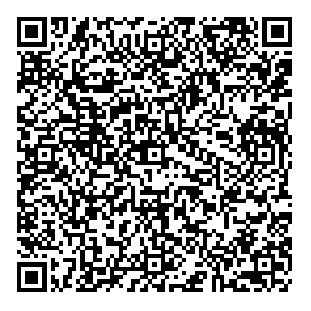 Қазақстан Республикасы
Инвестициялар мен даму министрінің
2015 жылғы 15 қыркүйектегі № 920 және
Қазақстан Республикасы
Денсаулық сақтау және әлеуметтік даму
министрінің міндетін атқарушының
2015 жылғы 12 қыркүйектегі № 731
Бірлескен бұйрығына
2-қосымшаҚазақстан Республикасының
азаматтық авиациясындағы
медициналық куәландыру
қағидаларына
9-қосымша
Сол жағынан
Зерттеу
Оң жағынан
3. Мұрын жолдарының өткізгіштігі:
4. Иіс сезімі:
1,2, 3,4
5. Барофункция:
1,2, 3,4
6. Сыбырлап сөйлеу:
7. Ауызекі сәйлеу:
8. Вестибулометрия:
8. Вестибулометрия:
8. Вестибулометрия:
Айналуға қарсы елес сезімінің ұзақтығы:
Нитагмаға қарсы тұрудың ұзақтығы:
Солға қарай айналудан кейін:
Оңға қарай айналудан кейін:
ЗД = 0,1,2,3
ЗД = 0,1,2,3
Вегетативтік реакциялар
а) жүрек соғуы, бозаруы, тершеңдік,
б) жүрек айнуы, құсу 
Вегетативтік реакциялар - а) жүрек соғуы,бозаруы, тершеңдік,
б) жүрек айнуы, құсуҚазақстан Республикасы
Инвестициялар мен даму министрінің
2015 жылғы 15 қыркүйектегі № 920 және
Қазақстан Республикасы
Денсаулық сақтау және әлеуметтік даму
министрінің міндетін атқарушының
2015 жылғы 12 қыркүйектегі № 731
Бірлескен бұйрығына
3-қосымшаҚазақстан Республикасының
азаматтық авиациясындағы
медициналық куәландыру
қағидаларына
10-қосымша
(1) Медициналық қорытындыны берген ел:
(2) Медициналық қорытынды классы 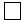 1 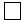 2 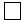 3


(2) Медициналық қорытынды классы 1 2 3


(2) Медициналық қорытынды классы 1 2 3


(3) Тегі:
(4) Бұрынғы тегі:
(4) Бұрынғы тегі:
(12) Өтініш Алғашқы 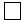 
Жарамдылықты 
қалпына келтіру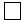 жарамдылықты создыру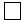 
(5) Аты, Әкесінің аты:
(6) Туылған күні:
(7)Жынысы
Е 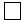 
Ә 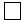 
(13) Жеке басы куәлік нөмірі:
(8) Туылған жері, елі:
(9) Азаматтығы:
(9) Азаматтығы:
(14) Жеке басы куәлік типі:
(10) Тұрақты мекен жайы:
(11) Пошта мекенжайы: (егер айырмашылығы болса)
(11) Пошта мекенжайы: (егер айырмашылығы болса)
(15) Мамандығы (негізгі):
Елі:
Телефоны:
Ұялы:
e-mail:
Елі:
Телефоны:
Елі:
Телефоны:
(16) Жұмыс беруші:
(17) Алдыңғы медициналық қорытындыға келу:
Уақыты:
Орны:
(18) Авиациялық қызметкер куәлігі (типі):
Куәлік нөмірі:
Куәлік берген ел:
(18) Авиациялық қызметкер куәлігі (типі):
Куәлік нөмірі:
Куәлік берген ел:
(19) Авиациялық қызметкер куәлігінде,
медициналық сертифкатта қандай да бір шектеулер Жоқ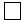  ия 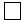 
Толығырақ:
(19) Авиациялық қызметкер куәлігінде,
медициналық сертифкатта қандай да бір шектеулер Жоқ ия 
Толығырақ:
(20) Қашан да болса, Сізде ввияциялық куәліктер беретін қандай да бір мемлекеттің медициналық қорытындыны беруде күмәні, беруден бас тартулары болды ма?
Жоқ 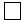 Ия 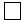 Уақыты: Елі:


Толығырақ:
(20) Қашан да болса, Сізде ввияциялық куәліктер беретін қандай да бір мемлекеттің медициналық қорытындыны беруде күмәні, беруден бас тартулары болды ма?
Жоқ Ия Уақыты: Елі:


Толығырақ:
(19) Авиациялық қызметкер куәлігінде,
медициналық сертифкатта қандай да бір шектеулер Жоқ ия 
Толығырақ:
(19) Авиациялық қызметкер куәлігінде,
медициналық сертифкатта қандай да бір шектеулер Жоқ ия 
Толығырақ:
(20) Қашан да болса, Сізде ввияциялық куәліктер беретін қандай да бір мемлекеттің медициналық қорытындыны беруде күмәні, беруден бас тартулары болды ма?
Жоқ Ия Уақыты: Елі:


Толығырақ:
(20) Қашан да болса, Сізде ввияциялық куәліктер беретін қандай да бір мемлекеттің медициналық қорытындыны беруде күмәні, беруден бас тартулары болды ма?
Жоқ Ия Уақыты: Елі:


Толығырақ:
(21) Жалпы ұшулар саны: (22) Алдыңғы медициналық куәландырудан соң ұшулар саны:
(21) Жалпы ұшулар саны: (22) Алдыңғы медициналық куәландырудан соң ұшулар саны:
(20) Қашан да болса, Сізде ввияциялық куәліктер беретін қандай да бір мемлекеттің медициналық қорытындыны беруде күмәні, беруден бас тартулары болды ма?
Жоқ Ия Уақыты: Елі:


Толығырақ:
(20) Қашан да болса, Сізде ввияциялық куәліктер беретін қандай да бір мемлекеттің медициналық қорытындыны беруде күмәні, беруден бас тартулары болды ма?
Жоқ Ия Уақыты: Елі:


Толығырақ:
(23) Қазіргі уақытта қандай типте ұшасыз (ұшу экипажы үшін):
(23) Қазіргі уақытта қандай типте ұшасыз (ұшу экипажы үшін):
(24) Соңғы медициналық куәландырудан соң, қандай да бір авиациялық оқиға болды ма? Жоқ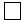  Ия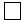 
Мерзімі: Уақыты:
Толығырақ:
(24) Соңғы медициналық куәландырудан соң, қандай да бір авиациялық оқиға болды ма? Жоқ Ия
Мерзімі: Уақыты:
Толығырақ:
(25) Ұшулардың болжалды түрі:
(25) Ұшулардың болжалды түрі:
(24) Соңғы медициналық куәландырудан соң, қандай да бір авиациялық оқиға болды ма? Жоқ Ия
Мерзімі: Уақыты:
Толығырақ:
(24) Соңғы медициналық куәландырудан соң, қандай да бір авиациялық оқиға болды ма? Жоқ Ия
Мерзімі: Уақыты:
Толығырақ:
(26) Қазіргі уақыттағы ұшу қызметі
Бір құрамды экипаж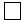  көп құрамды экипаж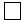 
(26) Қазіргі уақыттағы ұшу қызметі
Бір құрамды экипаж көп құрамды экипаж
(27) Сіз алкоголь қолданасыз ба? Жоқ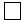  Ия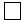  Мөлшері


(27) Сіз алкоголь қолданасыз ба? Жоқ Ия Мөлшері


(28) Сіз тұрақты медициналық препарат қолданасыз ба?
Жоқ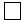  Ия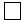 
Дәрінің атын, мөлшерін, оны қолдана бастау уақытын көрсетіңіз
(28) Сіз тұрақты медициналық препарат қолданасыз ба?
Жоқ Ия
Дәрінің атын, мөлшерін, оны қолдана бастау уақытын көрсетіңіз
(29)Темекі тартасыз ба? Heт, никогда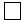  Heт, когда прекратили?: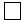  Ия, оның түрі мен мөлшерін көрсетіңіз:


(29)Темекі тартасыз ба? Heт, никогда Heт, когда прекратили?: Ия, оның түрі мен мөлшерін көрсетіңіз:


(28) Сіз тұрақты медициналық препарат қолданасыз ба?
Жоқ Ия
Дәрінің атын, мөлшерін, оны қолдана бастау уақытын көрсетіңіз
(28) Сіз тұрақты медициналық препарат қолданасыз ба?
Жоқ Ия
Дәрінің атын, мөлшерін, оны қолдана бастау уақытын көрсетіңіз
101 Көзге ота  жасалу/аурулары
112 Мұрын, тамақ  аурулары, тілдесу бұзылыстары
123 малерия немесе басқа да тропиктік аурулар 
170 Жүрек аурулары
102 Сіз көзілдірік  немесе линза киесіз бе?
113 Бас зақымданы и естен тану
124 ЖИТС реакциясына оң нәтиже
171 Жоғары артериалдық қан қысымы
102 Сіз көзілдірік  немесе линза киесіз бе?
114 Жиі немесе қатты бас аурулары
125 Жыныс жолдары арқылы берілетін инфекциялар
172 Холестириннің жоғары деңгейі
103 Алдыңғы медициналық куәландырудан соң, көзілдірік немесе линзада өзгерістер
115 естен тану, бас айналулар
126 Ұйқы синдромы/ұйқы анноэ синдромы
173 Эпилепсия
103 Алдыңғы медициналық куәландырудан соң, көзілдірік немесе линзада өзгерістер
116 Кез-келген себеп бойынша естен тану
127 Сүйек-бұлшықет жүйесі аурулары
174 Психикалық бұзылыстар
104 Сендік қызба, басқа да аллергиялар
117 Жүйке жүйесі аурулары, инсульт, эпилепсия, дірілдеу, сал
128 Қандай да басқа аурулар мен жарақаттар
175 Қант диабеті
105 Демікпе немесе  өкпе аурулары
117 Жүйке жүйесі аурулары, инсульт, эпилепсия, дірілдеу, сал
129 ауруханаға жатқызулар
176 Туберкулез
106 Қантамырлар мен жүрек аурулары
118 Қандай да психологиялық/психикалық бұзылыстар
130 Алдыңғы медициналық куәландырудан соң дәрігерге бару
177 Аллергия/астма/экзема
107 Жоғарғы немесе төмен артериялдық қан қысымы
118 Қандай да психологиялық/психикалық бұзылыстар
130 Алдыңғы медициналық куәландырудан соң дәрігерге бару
178 Тұқымқуалау аурулары
108 Бүйректегі тастар немесе несептегі қан
119 Алкогольді/есірткіні көп пайдалану
131 Өмірді сақтандырудан бас тарту
179 Глаукома
109 Қант диабеті, гармондық бұзылыстар
120 Өз өзіне қол қол салу
132 Авияциялық персонал куәлігін беруден бас тарту
Тек әйелдер үшін:
Тек әйелдер үшін:
Тек әйелдер үшін:
110 Асқазан, бауыр немесе шек аурулары
121 Медициналық емдеуді қажет ететін биіктік ауруы
133 Әскери қызметтен медициналық көрсетілімдер бойынша бас тарту
Тек әйелдер үшін:
Тек әйелдер үшін:
Тек әйелдер үшін:
110 Асқазан, бауыр немесе шек аурулары
121 Медициналық емдеуді қажет ететін биіктік ауруы
133 Әскери қызметтен медициналық көрсетілімдер бойынша бас тарту
150 Гинекологиялық аурулар, етеккір бұзылулары
111 Саңыраулық, құлақ аурулары
122 Анемия, өзге де қан аурулары
134 Жарақаттар немесе аурулар бойынша зейнетақы немесе өтемақылар
150 Гинекологиялық аурулар, етеккір бұзылулары
122 Анемия, өзге де қан аурулары
134 Жарақаттар немесе аурулар бойынша зейнетақы немесе өтемақылар
151 Сіз жүктісіз бе?
(30) Ескертпе: Егер, алдын өзгерістер болмаса, онда белгілеңі
(30) Ескертпе: Егер, алдын өзгерістер болмаса, онда белгілеңі
(30) Ескертпе: Егер, алдын өзгерістер болмаса, онда белгілеңі
(30) Ескертпе: Егер, алдын өзгерістер болмаса, онда белгілеңі
(30) Ескертпе: Егер, алдын өзгерістер болмаса, онда белгілеңі
(30) Ескертпе: Егер, алдын өзгерістер болмаса, онда белгілеңі
(30) Ескертпе: Егер, алдын өзгерістер болмаса, онда белгілеңі
(30) Ескертпе: Егер, алдын өзгерістер болмаса, онда белгілеңі
(30) Ескертпе: Егер, алдын өзгерістер болмаса, онда белгілеңі
(30) Ескертпе: Егер, алдын өзгерістер болмаса, онда белгілеңі
(30) Ескертпе: Егер, алдын өзгерістер болмаса, онда белгілеңі
(30) Ескертпе: Егер, алдын өзгерістер болмаса, онда белгілеңі
(31) Арыз: Осы арқылы мен жоғарыда толтырған өзіме белгілі барлық деректерді толық әрі дұрыс толтырдым, медициналық және ешқандай жалған ақпарат жасалынбады.
Meн, осы арызда теріс қорытындыға әкеліп соқтыру немесе жалған ақпарат беру немесе өзіме белгілі болған қосымша ақпаратты бермеу, маған медициналық қорытындыны беруден бас тарту немесе бұрын берілген медициналық қорытындыны қайтарып алуға әкеп соғатынын мойындаймын, түсінемін.
Медициналық ақпаратқа қолжетімділікке қатысты
Осы арыз арқылы мен осы есептегі ақпаратты, сондай-ақ қосымша беріліп отырған барлық ақпараттың ДҰСК/ОДҰСК, Авиамедициналық басқармаға және қажет болған жағждайда сараптама кеңесіне колжетімді екенін және барлық құжаттардың, электрондық сақталған деректердің медициналық бағалауға қолданатынын ескере отырып, олардың ДҰСК/ОДҰСК, Авиамедициналық басқарманың меншігі болып қалатындығына келісім беремін.
Медициналық ақпараттың конфиденциалдығы барлық уақытта сақталынады.
_______________     ___________________      ____________________
     Уақыты           Арыз иесінің қолы   ДҰСК/ОДҰСК төрағасының қолы
(31) Арыз: Осы арқылы мен жоғарыда толтырған өзіме белгілі барлық деректерді толық әрі дұрыс толтырдым, медициналық және ешқандай жалған ақпарат жасалынбады.
Meн, осы арызда теріс қорытындыға әкеліп соқтыру немесе жалған ақпарат беру немесе өзіме белгілі болған қосымша ақпаратты бермеу, маған медициналық қорытындыны беруден бас тарту немесе бұрын берілген медициналық қорытындыны қайтарып алуға әкеп соғатынын мойындаймын, түсінемін.
Медициналық ақпаратқа қолжетімділікке қатысты
Осы арыз арқылы мен осы есептегі ақпаратты, сондай-ақ қосымша беріліп отырған барлық ақпараттың ДҰСК/ОДҰСК, Авиамедициналық басқармаға және қажет болған жағждайда сараптама кеңесіне колжетімді екенін және барлық құжаттардың, электрондық сақталған деректердің медициналық бағалауға қолданатынын ескере отырып, олардың ДҰСК/ОДҰСК, Авиамедициналық басқарманың меншігі болып қалатындығына келісім беремін.
Медициналық ақпараттың конфиденциалдығы барлық уақытта сақталынады.
_______________     ___________________      ____________________
     Уақыты           Арыз иесінің қолы   ДҰСК/ОДҰСК төрағасының қолы
(31) Арыз: Осы арқылы мен жоғарыда толтырған өзіме белгілі барлық деректерді толық әрі дұрыс толтырдым, медициналық және ешқандай жалған ақпарат жасалынбады.
Meн, осы арызда теріс қорытындыға әкеліп соқтыру немесе жалған ақпарат беру немесе өзіме белгілі болған қосымша ақпаратты бермеу, маған медициналық қорытындыны беруден бас тарту немесе бұрын берілген медициналық қорытындыны қайтарып алуға әкеп соғатынын мойындаймын, түсінемін.
Медициналық ақпаратқа қолжетімділікке қатысты
Осы арыз арқылы мен осы есептегі ақпаратты, сондай-ақ қосымша беріліп отырған барлық ақпараттың ДҰСК/ОДҰСК, Авиамедициналық басқармаға және қажет болған жағждайда сараптама кеңесіне колжетімді екенін және барлық құжаттардың, электрондық сақталған деректердің медициналық бағалауға қолданатынын ескере отырып, олардың ДҰСК/ОДҰСК, Авиамедициналық басқарманың меншігі болып қалатындығына келісім беремін.
Медициналық ақпараттың конфиденциалдығы барлық уақытта сақталынады.
_______________     ___________________      ____________________
     Уақыты           Арыз иесінің қолы   ДҰСК/ОДҰСК төрағасының қолы
(31) Арыз: Осы арқылы мен жоғарыда толтырған өзіме белгілі барлық деректерді толық әрі дұрыс толтырдым, медициналық және ешқандай жалған ақпарат жасалынбады.
Meн, осы арызда теріс қорытындыға әкеліп соқтыру немесе жалған ақпарат беру немесе өзіме белгілі болған қосымша ақпаратты бермеу, маған медициналық қорытындыны беруден бас тарту немесе бұрын берілген медициналық қорытындыны қайтарып алуға әкеп соғатынын мойындаймын, түсінемін.
Медициналық ақпаратқа қолжетімділікке қатысты
Осы арыз арқылы мен осы есептегі ақпаратты, сондай-ақ қосымша беріліп отырған барлық ақпараттың ДҰСК/ОДҰСК, Авиамедициналық басқармаға және қажет болған жағждайда сараптама кеңесіне колжетімді екенін және барлық құжаттардың, электрондық сақталған деректердің медициналық бағалауға қолданатынын ескере отырып, олардың ДҰСК/ОДҰСК, Авиамедициналық басқарманың меншігі болып қалатындығына келісім беремін.
Медициналық ақпараттың конфиденциалдығы барлық уақытта сақталынады.
_______________     ___________________      ____________________
     Уақыты           Арыз иесінің қолы   ДҰСК/ОДҰСК төрағасының қолы
(31) Арыз: Осы арқылы мен жоғарыда толтырған өзіме белгілі барлық деректерді толық әрі дұрыс толтырдым, медициналық және ешқандай жалған ақпарат жасалынбады.
Meн, осы арызда теріс қорытындыға әкеліп соқтыру немесе жалған ақпарат беру немесе өзіме белгілі болған қосымша ақпаратты бермеу, маған медициналық қорытындыны беруден бас тарту немесе бұрын берілген медициналық қорытындыны қайтарып алуға әкеп соғатынын мойындаймын, түсінемін.
Медициналық ақпаратқа қолжетімділікке қатысты
Осы арыз арқылы мен осы есептегі ақпаратты, сондай-ақ қосымша беріліп отырған барлық ақпараттың ДҰСК/ОДҰСК, Авиамедициналық басқармаға және қажет болған жағждайда сараптама кеңесіне колжетімді екенін және барлық құжаттардың, электрондық сақталған деректердің медициналық бағалауға қолданатынын ескере отырып, олардың ДҰСК/ОДҰСК, Авиамедициналық басқарманың меншігі болып қалатындығына келісім беремін.
Медициналық ақпараттың конфиденциалдығы барлық уақытта сақталынады.
_______________     ___________________      ____________________
     Уақыты           Арыз иесінің қолы   ДҰСК/ОДҰСК төрағасының қолы
(31) Арыз: Осы арқылы мен жоғарыда толтырған өзіме белгілі барлық деректерді толық әрі дұрыс толтырдым, медициналық және ешқандай жалған ақпарат жасалынбады.
Meн, осы арызда теріс қорытындыға әкеліп соқтыру немесе жалған ақпарат беру немесе өзіме белгілі болған қосымша ақпаратты бермеу, маған медициналық қорытындыны беруден бас тарту немесе бұрын берілген медициналық қорытындыны қайтарып алуға әкеп соғатынын мойындаймын, түсінемін.
Медициналық ақпаратқа қолжетімділікке қатысты
Осы арыз арқылы мен осы есептегі ақпаратты, сондай-ақ қосымша беріліп отырған барлық ақпараттың ДҰСК/ОДҰСК, Авиамедициналық басқармаға және қажет болған жағждайда сараптама кеңесіне колжетімді екенін және барлық құжаттардың, электрондық сақталған деректердің медициналық бағалауға қолданатынын ескере отырып, олардың ДҰСК/ОДҰСК, Авиамедициналық басқарманың меншігі болып қалатындығына келісім беремін.
Медициналық ақпараттың конфиденциалдығы барлық уақытта сақталынады.
_______________     ___________________      ____________________
     Уақыты           Арыз иесінің қолы   ДҰСК/ОДҰСК төрағасының қолы
(31) Арыз: Осы арқылы мен жоғарыда толтырған өзіме белгілі барлық деректерді толық әрі дұрыс толтырдым, медициналық және ешқандай жалған ақпарат жасалынбады.
Meн, осы арызда теріс қорытындыға әкеліп соқтыру немесе жалған ақпарат беру немесе өзіме белгілі болған қосымша ақпаратты бермеу, маған медициналық қорытындыны беруден бас тарту немесе бұрын берілген медициналық қорытындыны қайтарып алуға әкеп соғатынын мойындаймын, түсінемін.
Медициналық ақпаратқа қолжетімділікке қатысты
Осы арыз арқылы мен осы есептегі ақпаратты, сондай-ақ қосымша беріліп отырған барлық ақпараттың ДҰСК/ОДҰСК, Авиамедициналық басқармаға және қажет болған жағждайда сараптама кеңесіне колжетімді екенін және барлық құжаттардың, электрондық сақталған деректердің медициналық бағалауға қолданатынын ескере отырып, олардың ДҰСК/ОДҰСК, Авиамедициналық басқарманың меншігі болып қалатындығына келісім беремін.
Медициналық ақпараттың конфиденциалдығы барлық уақытта сақталынады.
_______________     ___________________      ____________________
     Уақыты           Арыз иесінің қолы   ДҰСК/ОДҰСК төрағасының қолы
(31) Арыз: Осы арқылы мен жоғарыда толтырған өзіме белгілі барлық деректерді толық әрі дұрыс толтырдым, медициналық және ешқандай жалған ақпарат жасалынбады.
Meн, осы арызда теріс қорытындыға әкеліп соқтыру немесе жалған ақпарат беру немесе өзіме белгілі болған қосымша ақпаратты бермеу, маған медициналық қорытындыны беруден бас тарту немесе бұрын берілген медициналық қорытындыны қайтарып алуға әкеп соғатынын мойындаймын, түсінемін.
Медициналық ақпаратқа қолжетімділікке қатысты
Осы арыз арқылы мен осы есептегі ақпаратты, сондай-ақ қосымша беріліп отырған барлық ақпараттың ДҰСК/ОДҰСК, Авиамедициналық басқармаға және қажет болған жағждайда сараптама кеңесіне колжетімді екенін және барлық құжаттардың, электрондық сақталған деректердің медициналық бағалауға қолданатынын ескере отырып, олардың ДҰСК/ОДҰСК, Авиамедициналық басқарманың меншігі болып қалатындығына келісім беремін.
Медициналық ақпараттың конфиденциалдығы барлық уақытта сақталынады.
_______________     ___________________      ____________________
     Уақыты           Арыз иесінің қолы   ДҰСК/ОДҰСК төрағасының қолы
(31) Арыз: Осы арқылы мен жоғарыда толтырған өзіме белгілі барлық деректерді толық әрі дұрыс толтырдым, медициналық және ешқандай жалған ақпарат жасалынбады.
Meн, осы арызда теріс қорытындыға әкеліп соқтыру немесе жалған ақпарат беру немесе өзіме белгілі болған қосымша ақпаратты бермеу, маған медициналық қорытындыны беруден бас тарту немесе бұрын берілген медициналық қорытындыны қайтарып алуға әкеп соғатынын мойындаймын, түсінемін.
Медициналық ақпаратқа қолжетімділікке қатысты
Осы арыз арқылы мен осы есептегі ақпаратты, сондай-ақ қосымша беріліп отырған барлық ақпараттың ДҰСК/ОДҰСК, Авиамедициналық басқармаға және қажет болған жағждайда сараптама кеңесіне колжетімді екенін және барлық құжаттардың, электрондық сақталған деректердің медициналық бағалауға қолданатынын ескере отырып, олардың ДҰСК/ОДҰСК, Авиамедициналық басқарманың меншігі болып қалатындығына келісім беремін.
Медициналық ақпараттың конфиденциалдығы барлық уақытта сақталынады.
_______________     ___________________      ____________________
     Уақыты           Арыз иесінің қолы   ДҰСК/ОДҰСК төрағасының қолы
(31) Арыз: Осы арқылы мен жоғарыда толтырған өзіме белгілі барлық деректерді толық әрі дұрыс толтырдым, медициналық және ешқандай жалған ақпарат жасалынбады.
Meн, осы арызда теріс қорытындыға әкеліп соқтыру немесе жалған ақпарат беру немесе өзіме белгілі болған қосымша ақпаратты бермеу, маған медициналық қорытындыны беруден бас тарту немесе бұрын берілген медициналық қорытындыны қайтарып алуға әкеп соғатынын мойындаймын, түсінемін.
Медициналық ақпаратқа қолжетімділікке қатысты
Осы арыз арқылы мен осы есептегі ақпаратты, сондай-ақ қосымша беріліп отырған барлық ақпараттың ДҰСК/ОДҰСК, Авиамедициналық басқармаға және қажет болған жағждайда сараптама кеңесіне колжетімді екенін және барлық құжаттардың, электрондық сақталған деректердің медициналық бағалауға қолданатынын ескере отырып, олардың ДҰСК/ОДҰСК, Авиамедициналық басқарманың меншігі болып қалатындығына келісім беремін.
Медициналық ақпараттың конфиденциалдығы барлық уақытта сақталынады.
_______________     ___________________      ____________________
     Уақыты           Арыз иесінің қолы   ДҰСК/ОДҰСК төрағасының қолы
(31) Арыз: Осы арқылы мен жоғарыда толтырған өзіме белгілі барлық деректерді толық әрі дұрыс толтырдым, медициналық және ешқандай жалған ақпарат жасалынбады.
Meн, осы арызда теріс қорытындыға әкеліп соқтыру немесе жалған ақпарат беру немесе өзіме белгілі болған қосымша ақпаратты бермеу, маған медициналық қорытындыны беруден бас тарту немесе бұрын берілген медициналық қорытындыны қайтарып алуға әкеп соғатынын мойындаймын, түсінемін.
Медициналық ақпаратқа қолжетімділікке қатысты
Осы арыз арқылы мен осы есептегі ақпаратты, сондай-ақ қосымша беріліп отырған барлық ақпараттың ДҰСК/ОДҰСК, Авиамедициналық басқармаға және қажет болған жағждайда сараптама кеңесіне колжетімді екенін және барлық құжаттардың, электрондық сақталған деректердің медициналық бағалауға қолданатынын ескере отырып, олардың ДҰСК/ОДҰСК, Авиамедициналық басқарманың меншігі болып қалатындығына келісім беремін.
Медициналық ақпараттың конфиденциалдығы барлық уақытта сақталынады.
_______________     ___________________      ____________________
     Уақыты           Арыз иесінің қолы   ДҰСК/ОДҰСК төрағасының қолы
(31) Арыз: Осы арқылы мен жоғарыда толтырған өзіме белгілі барлық деректерді толық әрі дұрыс толтырдым, медициналық және ешқандай жалған ақпарат жасалынбады.
Meн, осы арызда теріс қорытындыға әкеліп соқтыру немесе жалған ақпарат беру немесе өзіме белгілі болған қосымша ақпаратты бермеу, маған медициналық қорытындыны беруден бас тарту немесе бұрын берілген медициналық қорытындыны қайтарып алуға әкеп соғатынын мойындаймын, түсінемін.
Медициналық ақпаратқа қолжетімділікке қатысты
Осы арыз арқылы мен осы есептегі ақпаратты, сондай-ақ қосымша беріліп отырған барлық ақпараттың ДҰСК/ОДҰСК, Авиамедициналық басқармаға және қажет болған жағждайда сараптама кеңесіне колжетімді екенін және барлық құжаттардың, электрондық сақталған деректердің медициналық бағалауға қолданатынын ескере отырып, олардың ДҰСК/ОДҰСК, Авиамедициналық басқарманың меншігі болып қалатындығына келісім беремін.
Медициналық ақпараттың конфиденциалдығы барлық уақытта сақталынады.
_______________     ___________________      ____________________
     Уақыты           Арыз иесінің қолы   ДҰСК/ОДҰСК төрағасының қолы
1. АЗАМАТТЫҚ АВИАЦИЯ САЛАСЫНДАҒЫ УӘКІЛЕТТІ КӨРСЕТІҢІЗ: Өтініштің қай мемлекетке берілгенін көрсетіңіз
17. АЛДЫҢҒЫ МЕДИЦИНАЛЫҚ ҚОРЫТЫНДЫНЫ АЛУҒА ЖҮГІНУ:
Уақыт (күні, айы, жылы) мен орнын (қала, ел) көрсетіңіз. Алғаш рет медициналық қорытынды алушылар тек сызық қояды..
2. МЕДИЦИНАЛЫҚ ҚОРЫТЫНДЫНЫҢ КЛАСЫ: Тиісті шаршыда сәйкестік белгісін қойыңыз:
1. Класс
2. Класс
3. Класс
18. АВИАЦИЯЛЫҚ ҚЫЗМЕТКЕР КУӘЛІГІ:
Өзіңізде бар куәлік типін көрсетіңіз. Оның нөмірі мен оны берген елді көрсетіңіз. Егер куәлігіңіз болмаса, жоқ деп көрсетіңіз
3. ТЕГІ:
Тегіңізді көрсетіңіз
19. МЕДИЦИНАЛЫҚ ҚОРЫТЫНДЫДА ҚОЙЫЛҒАН ШЕКТЕУЛЕР:
Тиісті шаршыда сәйкестік белгісін қойыңыз және сіздің куәлікте/медициналық сертифкатта, мысалы керу бойынша, түстерді көру бойынша және т.б. қойылған шектеуді егжей-тегжейлі түсіндіріңіз.
4. АЛДЫҢҒЫ ТЕГІҢІЗ:
Егер қандай да бір себептермен оны өзгертсеңіз, алдыңғысын көрсетіңіз
20. МЕДИЦИНАЛЫҚ ҚОРЫТЫНДЫНЫ БЕРУДЕ ҚАНДАЙ ДА БАС ТАРТУ НЕМЕСЕ КҮДІКТЕНУЛЕР БОЛДЫ МА:
Тиісті шаршыда сәйкестік белгісін қойыңыз, егер қашан болса да, сіздің медициналық сертифкатыңызды тоқтатса немесе қайтарып алса, тіпті уақытша болса да, оның уақытын (кк//аа//жжжж), елді және қай жерде болғанын көрсетіңіз.
5. АТЫ, ӘКЕСІНІҢ АТЫ (при наличии): Атыңыз бен әкеңіздің атын көрсетіңіз
21. ЖАЛПЫ ҰШУЛАР САҒАТЫ:
Жалпы ұшу сағаттарының санын көрсетіңіз.
6. ТУЫЛҒАН ЖЫЛЫ:
Келесі тәртіпте туылған уақытыңызды көрсетіңіз кк/аа/жжжж.
22. АЛДЫҢҒЫ МЕДИЦИНАЛЫҚ КУӘЛАНДЫРУДАН СОҢ ҰШУ САҒАТЫН КӨРСЕТІҢІЗ. Алдыңғы медициналық куәландырудан соң ұшу сағатын көрсетіңіз.
7. ЖЫНЫСЫ
Тиісті шаршыда сәйкестік белгісін қойыңыз
23. ҚАНДАЙ ӘУЕ KEMECІ ТИПІНДЕ ҰШАСЫЗ (если вы член летного экипажа): Қандай әуе кемесінде ұшасыз, мысалы, Boeing 737, Ceassna 150, және т.б. көрсетіңіз.
8. ТУЫЛҒАН ДЕРІ МЕН ЕЛІ:
Сіз туылған қала мен елді көрсетіңіз 
24. АЛДЫҢҒЫ МЕДИЦИНАЛЫҚ КУӘЛАНДЫРУДАН СОҢ ҚАНДАЙ ДА БІР ОҚИҒА БОЛДЫ МА?
Егер рас болса, онда оның уақытын (кк//аа//жжжж), елді және қай жерде болғанын көрсетіңіз.
9. АЗМАТТЫҒЫ:
Қай елдің азаматы екендігіңізді көрсетіңіз.
25. БОЛЖАЛДЫҚ ҰШУ ТҮРЛЕРІ
Ұшулардың тасымалдау, чартерлік, ұшқыштық, әуесқой, ауылшаруашылық, жолаушылар тасымалы екенін көрсетіңіз.
10. ТҰРАҚТЫ ТҰРАТЫН МЕКЕН-ЖАЙЫ:
Тұрақты мекен-жайыңызбен поштаны мекен-жайын көрсетіңіз. Елдің коды мен телефоныңызды көрсетіңіз.
26. ЭКИПАЖ ҚҰРАМЫ (факті бойынша ұшу қызметі)
Тиісті шаршыда сәйкестік белгісін қойыңыз, сіз бірқұрамдық немесе көпқұрамдық экипаж мүшесісіз бе
11. УАҚЫТША ТҰРАТЫН ЖЕРІНІҢ ПОШТА МЕКЕН-ЖАЙЫ (егер уақытша мекен-жайдан өзге болса):
Егер уақытша мекен-жайдан өзге болса, мекен-жай, пошта, елдің коды мен телефон нөмірін көрсетіңіз. Егер айырмашылығы болмаса, жоғарыдағыны көрсетіңіз
27. АЛКОГОЛЬ ҚОЛДАНАСЫЗ БА?
Тиісті шаршыда сәйкестік белгісін қойыңыз. Егер "ия" болса, оның бір аптадағы мөлшерін, мысалы 2 литр сыра, көрсетіңіз.
12. ӨТІНІШ:
Тиісті шаршыда сәйкестік белгісін қойыңыз Тиісті шаршыда сәйкестік белгісін қойыңыз
28. ТҰРАҚТЫ МЕДИЦИНАЛЫҚ ПРЕПАРАТТАРДЫ ҚОЛДАНАСЫЗ БА?
Егер "ия" болса, онда оның атын, мөлшерін және қайда, кіммен тағайындалғанын көрсетіңіз.
13. НӨМІРІ:
Жеке басы куәлік нөмірін көрсетіңіз
29. ТЕМЕКІ ТАРТАСЫЗ БА?
Тиісті шаршыда сәйкестік белгісін қойыңыз. Тұрақты темекі тартатындар кандай түрі (сигареттер, сигара, трубка) және мөлшерін (мысалы, күніне 2 сигарет, трубка - 1, аптасына унция/28.35 грамм)
14. КУӘЛІК ТИПІ:
Келесі тізім ішінде қан авиациялық қызметкер куәлігіне өтініш білдіргеніңізді көрсетіңіз:
Желілік пилот уәлігі;
Желілік пилот уәлігі/Instrument Rating;
Коммерциялық пилот куәлігі/lnstruinent Rating;
Коммерциялық пилот куәлігі;
Әуесқой ұшқыш куәлігі;
Әуесқой ұшқыш куәлігі/Instrument Rating;
Планер ұшқышының куәлігі;
Бoc аэростат пилотының куәлігі;
Аса жеңіл авиация пилоты куәлігі(LAPL);
Бортинженер куәлігі;
Бортмеханик куәлігі;
Штурман куәлігі;
Бортсерік куәлігі;
Бортоператор куәлігі;
Бортрадист іс куәлігі;
ӘҚБ диспетчерінің куәлігі.
Өзге де куәліктен:
Инженер куәлігі;
Техник куәлігі;
Ұшуды қамтамасыз ету бойынша қызметкер куәлігі;
Қанаты қатырылған/айналатын/екі типті қоса алғандағы әуе кемесі пилотының куәлігі;
Пилотсыз басқарылатын құрылғыны басқару куәлігі (ARPL)
ЖАЛПЫ ЖӘНЕ МЕДИЦИНАЛЫҚ АНАМНЕЗ
101 және 179 тармақтардағы сұрақтарға "ия" немесе "жоқ" деп жауап беру қажет.
Егер "ия" болса, аталған жағдайдың сіздің өміріңізде қай кезде болғанын және оны толығымен сипаттаңыз және 30-тармақта керсетіңіз.
Ескертпе. Барлық сұрақтар медициналық тұрғыдан маңызды болып саналады.
170-179 сұрақтар тікелей жанұялық анамнезге, 150-159 сұрақтар тікелей әйелдерге қатысты.
Егер бұрынға өтініште қандай да бір патологияны хабарлап, одан бері еш нәрсе өзгермесе, онда "Бұрын хабарланған. Өзгеріссіз, еш нәрсе болған жоқ" деп көрсетесіз де, бұл сұраққа "ия" деп жауап бересіз.
Жай ғана суық тию сияқты ауруларды көрсетпеуге болады.
15. МАМАНДЫҒЫ:
Өзіңіздің негізгі мамандығызды көрсетіңіз
31. АҚПАРТТЫ АЛУ МЕН БЕРУ БОЙЫНША ӨТІНІШ ПЕН КЕЛІСІМ:
Өтінішті ДҰСК/ОДҰСК төрағасы куәландырып, оны қол қойғанға дейін оған қолтаңба мен уақытын қоймаңыз.
16. ЖҰМЫС БЕРУШІ:
Егер негізгі жұмысыңыз пилот болса, кәсіпорын мен жұмыс берушінің атауын көрсетіңіз, егер өзіңіз жеке жұмыс беруші болсаңыз, өзіңізді көрсетіңіз
31. АҚПАРТТЫ АЛУ МЕН БЕРУ БОЙЫНША ӨТІНІШ ПЕН КЕЛІСІМ:
Өтінішті ДҰСК/ОДҰСК төрағасы куәландырып, оны қол қойғанға дейін оған қолтаңба мен уақытын қоймаңыз.Қазақстан Республикасы
Инвестициялар мен даму министрінің
2015 жылғы 15 қыркүйектегі № 920 және
Қазақстан Республикасы
Денсаулық сақтау және әлеуметтік
даму министрінің
2015 жылғы 12 қыркүйектегі № 731
Бірлескен бұйрығына
4-қосымшаҚазақстан Республикасының
азаматтық авиациясындағы
медициналық куәландыру
қағидаларына
6-1-қосымша